Faculty of Philology   Methodical recommendations on EMCD: «Methodical recommendations on seminar classes» Discipline: Standardized tests  Course /speciality:  3 / 6B01704 – Foreign language: two foreign languages Semester: 1CALENDAR (SCHEDULE) THE IMPLEMENTATION OF THE COURSE CONTENT:Al-FARABI KAZAKH NATIONAL UNIVERSITY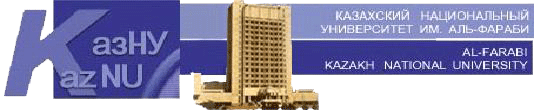                                                     «Approved»Faculty Dean   ______________ B.U. Dzholdasbekova                                                         «_______»____________2023 ж.weekTopic nameNumber of hoursMax.scoreModule 1 Module 1 Module 1 Module 1 1Sem 1. UNIT 1. Family mattersAim: skim reading, understanding the structure of a paragraph, understanding the function of a paragraph, summarizing paragraphs3102Sem 2. UNIT 2. HealthcareAim: Working out the meaning of words, recognizing synonyms and antonyms in the text3102IWST 1. Consultation on the implementation of IWS1 on the topic: Fighting diseases (presentation)103Sem 3. Unit 3.  Getting an educationAim: Working out meaning from context. Recognizing key words in a sentence. Finding and understanding specific information. Taking notes.3103SIW 1. Describe a time during your education that you really enjoyed. You should say:•	when this period was•	where you were•	what you were studying at the time and say why you were so happy.4Sem 4. UNIT 4. Water Aim: Development awareness of sentence structure, Understanding the main ideas in the text.310IWST 2. Test of Units 1-3 5Sem 5. UNIT 5. Non-verbal cluesAim: Locating information in a text. Summarising ideas. Identifying incorrect distractors.310Module 2Module 2Module 2Module 26Sem 6. UNIT 6. Scientists at workAim: Completing sentences and diagram labels3107Sem 7. UNIT 7. The job marketAim: Completing notes, summaries and flow charts3107IWST 3. Consultation on the implementation of the IWS 2.      LEVEL CONTROL 11008Sem 8. UNIT 8. Twenty-somethingsAim: Identifying information: Answering true/false/not given questions3108IWS 2. Describe an environmental problem or event. You should say:•	What is it•	Where is it happening•	What problems does it cause9Sem 9. UNIT 9. Community spiritAim: Matching information.31010Sem 10. UNIT 9. Community spiritAim: Matching information31010IWST 4. Test Module 311Sem 11. UNIT 10. On the moveAim: Identifying writer`s views or claims; answering yes/no/not given31012Sem 12. UNIT 10. On the moveAim: Identifying writer`s views or claims; answering yes/no/not given31012IWST 5. Consultation on the implementation of the IWS 3.13Sem 13. Unit 11. Cultural differences31013IWS 3. Describe your favorite gadget. You should say:•	What is it•	When did you get it•	How often do you use it and say why is it so important to you14Sem 14. Unit 11. Cultural differencesMany people think that cheap air travel should be encouraged because it gives ordinary people freedom to travel further. However, others think this leads to environmental problems, so air travel should be more expensive in order to discourage people from having it. Discuss both views and give your own opinion.It is often said “when is Rome, do as the Romans do”310IWST 6. Describe a place that you enjoy visiting.•	where the place is•	what you can see and do there•	how it has changed since you first visited it and explain why you enjoy visiting this place.15Sem 15. IELTS Practice Test31015IWST 7.  Consultation on examination issues LEVEL CONTROL 2100